8th grade English Disclosure – 2016-2017 Mrs. Drussel  	The goals for all students in English this year are effort, commitment, and quality work.  The content for the class is an extension of skills that have already been learned and the students will be assessed on reading and writing skills that will be refined to new levels.  The student will prepare projects and do research in order to demonstrate proficiency in learning.  Because this is a class that will give each student ‘cause to think’, I expect each of them to take the challenges that are given and ‘rise to the occasion’.    	I have a safe, inviting structure and environment in my classroom. In order to achieve that climate, I have basic rules.             Each student is expected to: Respect the rights of others Keep your hands and feet to yourself Allow the teacher to teach Be polite – no talking when others are, no sharpening pencils unless the time is appropriate, no throwing papers in the trash without permission, no wandering around the room, etc. NO FOOD – candy, pop or sports drinks, sunflower seeds, chips, etc.   	  	          Water bottles are encouraged Be prepared everyday with appropriate materials            Consequences for potential problems with class rules: Warning Conference with teacher after class Plan developed by teacher and student for behavior changes 4. Parent call/conference  	My grading scale is based on the school wide plan.  I do not give extra credit - it is possible for all students to earn a good grade in my class this year. I have expectations on all assignments whether they are completed in class or are assigned for homework.  I give students a description of every assignment and due dates are always given with every major assignment.    	I believe that every student can complete assignments on time, which means all students turn homework assignments in at the beginning of class!  Any assignment that is turned in on the due date can earn up to 100% of the points given. If an assignment is turned in late, the student will receive a grade of 70%, regardless of the quality of the work. I will only accept late work up to five days after the assignment was due.  Encourage your student to do his/her homework on time.  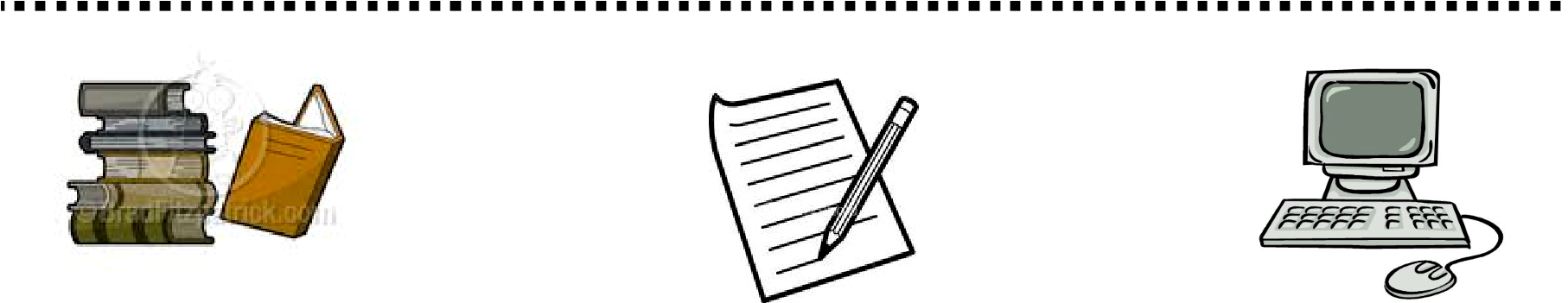 There are always extenuating circumstances in life, and I will be happy to work with your student in order to complete an assignment.  If your student is absent on the day of a major assignment, please arrange to have someone bring the homework/project to school.  If not, please call or email me as soon as possible and let me know of your student’s absence. 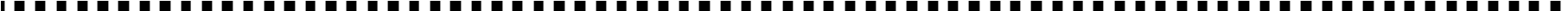 If a student needs remediation or extra help, I am available after school upon request.  I would like this to be an exceptional year, so your student’s success is my only goal. ************************************************************************ Here are some expectations for English this year: Procedures:  Students can expect to discuss the literature/topic in both open and closed formats; take notes when appropriate; work on in-class projects; participate in individual and group activities; participate in all oral presentations. Decorum:  Students are expected to arrive on time with their homework or reading fully completed.  They should have all necessary materials on hand and be ready to focus on the day’s lessons.  Student should not come to class and attempt to finish any homework, readings, or projects. Preparation:  Students should have a 3-ring binder with filler paper, pens/pencils, books, and any required materials.  Students will not be allowed to go to lockers to retrieve materials. ************************************************************************ 	Please feel free to contact me at the school if you have any questions.  I answer email messages better than phone calls, but feel free to do either.  This will be the best year your student has ever had in English and you can be assured, your student will be very ready for what comes next! Mrs. Drusselpatd@provo.edu pdrussel@hotmail.com 801-374-4890 – school phoneI, _____________________________, in period ___________ have read and understand this disclosure. Student’s name (please print) _________________________________________________________________________________              ________________________                Parent’s name 	 	 	 	            date If this portion is returned by Tuesday, August 23th, the student will receive 15 points. CLASS RULES FOR ENGLISH Each student is expected to: 1.  Respect the rights of others 2.  Keep your hands and feet to yourself 3.  Allow the teacher to teach 4. Be polite – no talking when others are, no sharpening pencils unless the time is appropriate, no throwing papers in the trash without permission, no wandering around the room, etc.  5. NO FOOD – candy, pop or sports drinks, sunflower seeds, chips, etc. Water bottles are encouraged 6.  Be prepared everyday with appropriate materials Consequences for potential problems with class rules: 1.  Warning 2.  Conference with teacher after class 3.  Plan developed for appropriate behavior –      	teacher and student 4.  Call to parent or conference with parent 